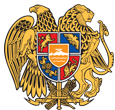 ՀԱՅԱՍՏԱՆԻ ՀԱՆՐԱՊԵՏՈՒԹՅՈՒՆ 
ՍՅՈՒՆԻՔԻ ՄԱՐԶ
ՔԱՋԱՐԱՆ ՀԱՄԱՅՆՔ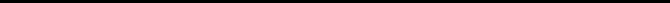 ԱՐՁԱՆԱԳՐՈՒԹՅՈՒՆ N 2/3
ԱՎԱԳԱՆՈՒ ՀԵՐԹԱԿԱՆ ՆԻՍՏԻՀամայնքի ավագանու նիստին ներկա էին ավագանու 11 անդամներ:Բացակա էին` Արմեն Առաքելյանը (աշխատանքային ծանրաբեռնվածության պատճառով), Վարդան Գեվորգյանը, Կարինե Մակիյանը (Երևան քաղաքում գտնվելու կապակցությամբ), Մանվել Փարամազյանը (վատառողջ լինելու պատճառով)Համայնքի ղեկավարի հրավերով ավագանու նիստին մասնակցում էին`
Վահագն Ստեփանյանը, Կարինե Օվչյանը, Մխիթար Հովհաննիսյանը, Վիլեն Գրիգորյանը, Լուսինե Գեվորգյանը․Նիստը վարում էր  համայնքի ղեկավարի առաջին տեղակալ` Զոհրապ ԱռաքելյանըՆիստը արձանագրում էր աշխատակազմի քարտուղար` Մագաղատ ԱվետիսյանըԼսեցին
ՀԱՅԱՍՏԱՆԻ ՀԱՆՐԱՊԵՏՈՒԹՅԱՆ ՍՅՈՒՆԻՔԻ ՄԱՐԶԻ ՔԱՋԱՐԱՆ ՀԱՄԱՅՆՔԻ ԱՎԱԳԱՆՈՒ ԵՐԿՐՈՐԴ ՆՍՏԱՇՐՋԱՆԻ 2023 ԹՎԱԿԱՆԻ ԱՊՐԻԼԻ 14-Ի ԵՐՐՈՐԴ ՀԵՐԹԱԿԱՆ ՆԻՍՏԻ ՕՐԱԿԱՐԳԸ ՀԱՍՏԱՏԵԼՈՒ ՄԱՍԻՆ /Զեկ. ԶՈՀՐԱՊ ԱՌԱՔԵԼՅԱՆ/Ղեկավարվելով «Տեղական ինքնակառավարման մասին» Հայաստանի Հանրապետության օրենքի  14-րդ և 62-րդ հոդվածներով, հաշվի առնելով Հայաստանի Հանրապետության Սյունիքի մարզի Քաջարան համայնքի ղեկավարի առաջարկությունը, Հայաստանի Հանրապետության  Սյունիքի մարզի Քաջարան համայնքի ավագանին որոշում է՝․    Հաստատել Հայաստանի Հանրապետության Սյունիքի մարզի Քաջարան համայնքի ավագանու երկրորդ  նստաշրջանի 2023 թվականի ապրիլի 14-ի  երրորդ հերթական նիստի օրակարգը՝Հայաստանի Հանրապետության  Սյունիքի մարզի Քաջարան համայնքի 2023 թվականի բյուջեի առաջին եռամսյակային հաշվետվության կատարման մասին։ Հայաստանի Հանրապետության Սյունիքի մարզի Քաջարան համայնքի ավագանու 2022 թվականի դեկտեմբերի 27-ի N 22-Ն որոշման մեջ փոփոխություն կատարելու մասին։ Հայաստանի Հանրապետության Սյունիքի մարզի Քաջարան համայնքի ավագանու 2022թ․ դեկտեմբերի 27-ի թիվ 25-Ա որոշման N3, N4, N5, N6, N7 և N8  հավելվածները նոր խմբագրությամբ հաստատելու մասին։ Հայաստանի Հանրապետության Սյունիքի մարզի Քաջարան համայնքի Նոր Աստղաբերդ և Գեղի գյուղական բնակավայրերի սեփականություն հանդիսացող արխիվային փաստաթղթերը պետական սեփականության փոխանցելու մասին։Հայաստանի Հանրապետության Սյունիքի մարզի Քաջարան համայնքի վարչական տարածքում հողամասերի նպատակային նշանակության փոփոխության նպատակով Սյունիքի մարզի Քաջարան համայնքի համակցված փաստաթղթում  նախատեսվող փոփոխություններին հավանություն տալու մասին։Հայաստանի Հանրապետության Սյունիքի մարզի Քաջարան համայնքի ավագանու 2022 թվականի դեկտեմբերի 27-ի N 23-Ն որոշման N5 հավելվածը նոր խմբագրությամբ հաստատելու մասին։Հայաստանի Հանրապետության Սյունիքի մարզի Քաջարան համայնքի ավագանու երկրորդ նստաշրջանի չորրորդ նիստի օրը որոշելու մասին։ Որոշումն ընդունված է. /կցվում է որոշում N 21-Ա/Լսեցին
ՀԱՅԱՍՏԱՆԻ ՀԱՆՐԱՊԵՏՈՒԹՅԱՆ ՍՅՈՒՆԻՔԻ ՄԱՐԶԻ ՔԱՋԱՐԱՆ ՀԱՄԱՅՆՔԻ 2023 ԹՎԱԿԱՆԻ ԲՅՈՒՋԵԻ ԱՌԱՋԻՆ ԵՌԱՄՍՅԱԿԱՅԻՆ ՀԱՇՎԵՏՎՈՒԹՅԱՆ ԿԱՏԱՐՄԱՆ ՄԱՍԻՆ /Զեկ. ԼՈՒՍԻՆԵ ԳԵՎՈՐԳՅԱՆ/ Ղեկավարվելով «Տեղական ինքնակառավարման մասին» Հայաստանի Հանրապետության օրենքի 38-րդ հոդվածի 1-ին մասի 1-ին կետով, «Հայաստանի Հանրապետության բյուջետային համակարգի մասին» օրենքի 35-րդ հոդվածի 1-ին մասով, Հայաստանի Հանրապետության Սյունիքի մարզի Քաջարան համայնքի ավագանին որոշում է՝Ընդունել ի գիտություն՝ Հայաստանի Հանրապետության Սյունիքի մարզի Քաջարան համայնքի 2023 թվականի բյուջեի առաջին եռամսյակի կատարման հաշվետվությունը՝ համաձայն 1, 2, 3, 4, 5 և 6 հավելվածների:Սույն որոշումն ուժի մեջ է մտնում պաշտոնական  հրապարակմանը հաջորդող օրվանից։Որոշումն ընդունված է. /կցվում է որոշում N 22-Ա/Լսեցին
ՀԱՅԱՍՏԱՆԻ ՀԱՆՐԱՊԵՏՈՒԹՅԱՆ ՍՅՈՒՆԻՔԻ ՄԱՐԶԻ ՔԱՋԱՐԱՆ ՀԱՄԱՅՆՔԻ ԱՎԱԳԱՆՈՒ 2022 ԹՎԱԿԱՆԻ ԴԵԿՏԵՄԲԵՐԻ 27-Ի ԹԻՎ 22-Ն ՈՐՈՇՄԱՆ ՄԵՋ ՓՈՓՈԽՈՒԹՅՈՒՆՆԵՐ ԿԱՏԱՐԵԼՈՒ ՄԱՍԻՆ /Զեկ. ԼՈՒՍԻՆԵ ԳԵՎՈՐԳՅԱՆ/Ղեկավարվելով  «Տեղական ինքնակառավարման մասին» Հայաստանի Հանրապետության  օրենքի 18-րդ հոդվածի 1-ին մասի  5-րդ կետի, «Հայաստանի Հանրապետության բյուջետային համակարգի մասին» օրենքի 33-րդ հոդվածի 4-րդ մասի, «Նորմատիվ իրավական ակտերի մասին»  Հայաստանի Հանրապետության օրենքի 33-րդ հոդվածի 1-ին մասի 3-րդ կետի և 34-րդ հոդվածի  դրույթներով և հաշվի առնելով համայնքի ղեկավարի առաջարկութունը, Հայաստանի Հանրապետության Սյունիքի մարզի Քաջարան համայնքի ավագանին  որոշում է՝․1.     «Հայաստանի Հանրապետության Սյունիքի մարզի Քաջարան համայնքի ավագանու 2022 թվականի դեկտեմբերի 27-ի Քաջարան  համայնքի 2023թ․-ի բյուջեն հաստատելու մասին թիվ 22-Ն» որոշման մեջ կատարել փոփոխություններ՝ համաձայն 1, 2, 3, և 6 հավելվածների։2.    Սույն որոշումն ուժի մեջ է մտնում  պաշտոնական հրապարակմանը հաջորդող օրվանից:Որոշումն ընդունված է. /կցվում է որոշում N 23-Ն/Լսեցին
ՀԱՅԱՍՏԱՆԻ ՀԱՆՐԱՊԵՏՈՒԹՅԱՆ ՍՅՈՒՆԻՔԻ ՄԱՐԶԻ ՔԱՋԱՐԱՆ ՀԱՄԱՅՆՔԻ ԱՎԱԳԱՆՈՒ 2022 ԹՎԱԿԱՆԻ ԴԵԿՏԵՄԲԵՐԻ 27-Ի ԹԻՎ 25-Ա ՈՐՈՇՄԱՆ N3, N4, N5, N6, N7 և N8 ՀԱՎԵԼՎԱԾՆԵՐԸ ՆՈՐ ԽՄԲԱԳՐՈՒԹՅԱՄԲ ՀԱՍՏԱՏԵԼՈՒ ՄԱՍԻՆ /Զեկ. ՄԱԳԱՂԱՏ ԱՎԵՏԻՍՅԱՆ/Ղեկավարվելով «Տեղական ինքնակառավարման մասին» Հայաստանի Հանրապետության օրենքի 18-րդ հոդվածի 1-ին մասի 28-րդ կետով, 35-րդ հոդվածի 1-ին մասի 6-րդ և 7-րդ կետերով, «Նորմատիվ իրավական ակտերի մասին» Հայաստանի Հանրապետության օրենքի 37-րդ հոդվածի, հիմք ընդունելով համայնքի ղեկավարի առաջարկությունը և <<Քաջարան համայնքի կոմունալ տնտեսություն>> ՓԲԸ-ի 07.04.2023 թվականի N 36 գրությունը, Հայաստանի Հանրապետության Սյունիքի մարզի Քաջարան համայնքի ավագանին որոշում է՝ 1.     Հաստատել Հայաստանի Հանրապետության Սյունիքի մարզի Քաջարան համայնքի ավագանու 2022 թվականի դեկտեմբերի 27-ի N 25-Ա որոշման N3, N4, N5, N6, N7 և N 8 հավելվածները նոր խմբագրությամբ։2.    Սույն որոշումն ուժի մեջ է մտնում  պաշտոնական հրապարակմանը հաջորդող օրվանից:Որոշումն ընդունված է. /կցվում է որոշում N 24-Ա/Լսեցին
ՀԱՅԱՍՏԱՆԻ ՀԱՆՐԱՊԵՏՈՒԹՅԱՆ ՍՅՈՒՆԻՔԻ ՄԱՐԶԻ ՔԱՋԱՐԱՆ ՀԱՄԱՅՆՔԻ ՆՈՐ ԱՍՏՂԱԲԵՐԴ ԵՎ ԳԵՂԻ ԳՅՈՒՂԱԿԱՆ ԲՆԱԿԱՎԱՅՐԵՐԻ ՍԵՓԱԿԱՆՈՒԹՅՈՒՆ ՀԱՆԴԻՍԱՑՈՂ ԱՐԽԻՎԱՅԻՆ ՓԱՍՏԱԹՂԹԵՐԸ ՊԵՏԱԿԱՆ ՍԵՓԱԿԱՆՈՒԹՅԱՆ ՓՈԽԱՆՑԵԼՈՒ ՄԱՍԻՆ /Զեկ. ՄԱԳԱՂԱՏ ԱՎԵՏԻՍՅԱՆ/Ղեկավարվելով <<Տեղական ինքնակառավարման մասին>> Հայաստանի Հանրապետության օրենքի 36-րդ հոդվածի 4-րդ կետով և  <<Արխիվային գործի մասին>> Հայաստանի Հանրապետության օրենքի 6-րդ հոդվածի 2-րդ կետի և 11-րդ հոդվածի դրույթներով,  հաշվի առնելով համայնքի ղեկավարի առաջարկությունը, որոշման նախագծի քվեարկության արդյունքներով, համայնքի ավագանին    ո ր ո շ ու մ է.1.Հայաստանի Հանրապետության Սյունիքի մարզի Քաջարան համայնքի Նոր Աստղաբերդ և Գեղի գյուղական բնակավայերի  սեփականություն հանդիսացող արխիվային փաստաթղթերը սեփականության իրավունքով փոխանցել <<Հայաստանի ազգային արխիվ>> ՊՈԱԿ Սյունիքի մարզային մասնաճյուղին, համաձայն հավելվածի N 1 և հավելված N 2-ի: 2.  Սույն որոշումից բխող գործառույթներն իրականացնել օրենսդրությամբ սահմանված կարգով:Որոշումն ընդունված է. /կցվում է որոշում N 25-Ա/Լսեցին․
ՀԱՅԱՍՏԱՆԻ ՀԱՆՐԱՊԵՏՈՒԹՅԱՆ ՍՅՈՒՆԻՔԻ ՄԱՐԶԻ ՔԱՋԱՐԱՆ ՀԱՄԱՅՆՔԻ ՎԱՐՉԱԿԱՆ ՏԱՐԱԾՔՈՒՄ ՀՈՂԱՄԱՍԵՐԻ ՆՊԱՏԱԿԱՅԻՆ ՆՇԱՆԱԿՈՒԹՅԱՆ ՓՈՓՈԽՈՒԹՅԱՆ ՆՊԱՏԱԿՈՎ ՍՅՈՒՆԻՔԻ ՄԱՐԶԻ ՔԱՋԱՐԱՆ ՀԱՄԱՅՆՔԻ ՀԱՄԱԿՑՎԱԾ ՓԱՍՏԱԹՂԹՈՒՄ ՆԱԽԱՏԵՍՎՈՂ ՓՈՓԽՈՒԹՅՈՒՆՆԵՐԻՆ ՀԱՎԱՆՈՒԹՅՈՒՆ ՏԱԼՈՒ ՄԱՍԻՆ /Զեկ. ՎԱՀԱԳՆ ՍՏԵՓԱՆՅԱՆ/Ղեկավարվելով «Տեղական ինքնակառավարման մասին» Հայաստանի Հանրապետության օրենքի 18-րդ հոդվածի 1-ին մասի 29)-րդ կետով, Հայաստանի Հանրապետության Հողային օրենսգրքի 3-րդ հոդվածի 1-ին կետով, համաձայն Հայաստանի Հանրապետության կառավարության 2011 թվականի դեկտեմբերի 29-ի թիվ 1920-Ն որոշման, հաշվի առնելով Քաջարան համայնքի ղեկավարի առաջարկությունը, որոշման նախագծի քվեարկության արդյունքները, Քաջարան համայնքի ավագանին որոշում է՝․1. Հավանություն տալ Սյունիք-5 միկրոռեգիոնալ մակարդակի տարածական պլանավորման փաստաթղթերում կատարել փոփոխություն, ըստ որի առաջարկվում է՝ա/ ՀՀ Սյունիքի մարզի Քաջարան համայնքի Կաթնառատ  բնակավայրում գտնվող պետական սեփականություն հանդիսացող անտառային նշանակության 0,75562հա /09-038-0476-0001 կադաստրային ծածկագրից/ անտառներից փոխադրել գյուղատնտեսական նշանակության բազմամյա տնկարկների հողերի։ 2․ Համայնքի ղեկավարին` կազմել և օրենսդրությամբ սահմանված կարգով հողերի օգտագործման ժամանակավոր սխեմաների համաձայնեցման միջգերատեսչական հանձնաժողովի քննարկմանը ներկայացնել համապատասխան հողաշինարարական գործը։Որոշումն ընդունված է. /կցվում է որոշում N 26-Ա/Լսեցին
ՀԱՅԱՍՏԱՆԻ ՀԱՆՐԱՊԵՏՈՒԹՅԱՆ ՍՅՈՒՆԻՔԻ ՄԱՐԶԻ ՔԱՋԱՐԱՆ ՀԱՄԱՅՆՔԻ ԱՎԱԳԱՆՈՒ 2022 ԹՎԱԿԱՆԻ ԴԵԿՏԵՄԲԵՐԻ 27-Ի N 23-Ն ՈՐՈՇՄԱՆ N 5 ՀԱՎԵԼՎԱԾԸ ՆՈՐ ԽՄԲԱԳՐՈՒԹՅԱՄԲ ՀԱՍՏԱՏԵԼՈՒ ՄԱՍԻՆ /Զեկ. ՎԱՀԱԳՆ ՍՏԵՓԱՆՅԱՆ/Վահագն Ստեփանյանը ներկայացրեց սրճեփ ապարատների, վճարային տերմինալների, խաղասարքերի և այլ ժամանակավոր սարքավորումների զբաղեցրած հողամասերի համար առաջարկվող գործակցի սահմանման չափը, այն է՝ 40 գործակից։Ավագանու անդամները առաջարկեցին նախ գործակցի չափը նվազեցնել, կտրուկ այդպիսի գործակից չսահմանել, երկրորդ՝ Քաջարան համայնքի հաշվառում չունեցող քաղաքացիների համար սահմանել։ Համայնքի ղեկավարի առաջին տեղակալ Զոհրապ Առաքելյանը առաջարկեց քվեարկել այս օրակարգային հարցին։Որոշուման նախագիծն չընդունվեց։Լսեցին
ՀԱՅԱՍՏԱՆԻ ՀԱՆՐԱՊԵՏՈՒԹՅԱՆ ՍՅՈՒՆԻՔԻ ՄԱՐԶԻ ՔԱՋԱՐԱՆ ՀԱՄԱՅՆՔԻ ԱՎԱԳԱՆՈՒ ԵՐԿՐՈՐԴ ՆՍՏԱՇՐՋԱՆԻ ՉՈՐՐՈՐԴ ՀԵՐԹԱԿԱՆ ՆԻՍՏԻ ՕՐԸ ՈՐՈՇԵԼՈՒ ՄԱՍԻՆ /Զեկ. ՄԱԳԱՂԱՏ ԱՎԵՏԻՍՅԱՆ/        Ղեկավարվելով <<Տեղական ինքնակառավարման մասին>> Հայաստանի Հանրապետության օրենքի 62-րդ հոդվածի 2-րդ մասով,  Քաջարան համայնքի ավագանու կանոնակարգի 2-րդ բաժնի 6․1-րդ և 6․2-րդ կետերով, Հայաստանի Հանրապետության Սյունիքի մարզի Քաջարան համայնքի  ավագանին  որոշում է.1.     Հայաստանի Հանրապետության Սյունիքի մարզի Քաջարան համայնքի ավագանու երկրորդ նստաշրջանի չորրորդ հերթական նիստի գումարման օր և ժամ սահմանել 2023 թվականի մայիսի  24 -ը՝ ժամը 15:00:Որոշումն ընդունված է. /կցվում է որոշում N 27-Ա/
ՀԱՄԱՅՆՔԻ ՂԵԿԱՎԱՐԻ ԱՌԱՋԻՆ ՏԵՂԱԿԱԼ                     ԶՈՀՐԱՊ ԱՌԱՔԵԼՅԱՆ                       ՆԻՍՏՆ ԱՐՁԱՆԱԳՐԵՑ`                                       ՄԱԳԱՂԱՏ ԱՎԵՏԻՍՅԱՆԸ Ք.Քաջարան2023 թ․ ապրիլի 17ք. Քաջարան  14/04/2023Կողմ-11Դեմ-0Ձեռնպահ-0Կողմ-11Դեմ-0Ձեռնպահ-0Կողմ-11Դեմ-0Ձեռնպահ-0Կողմ-11Դեմ-0Ձեռնպահ-0Կողմ-11Դեմ-0Ձեռնպահ-0Կողմ-11Դեմ-0Ձեռնպահ-0Կողմ-3Դեմ-1Ձեռնպահ-7Կողմ-11Դեմ-0Ձեռնպահ-0 Ավագանու անդամներ՝ԿԱՐԵՆ ԱԹԱՅԱՆ                                         ———————ՀԱՄԼԵՏ ԱԼԱՎԵՐԴՅԱՆ                               ———————ԱՐՄԵՆ ԱՌԱՔԵԼՅԱՆ                                   ———————ԶՈՀՐԱՊ ԱՌԱՔԵԼՅԱՆ                                 ———————ԴԱՎԻԹ ԳԵՎՈՐԳՅԱՆ                                  ———————ԱՆՆԱ ԴԱՆԻԵԼՅԱՆ                                      ———————ԿԱՐԵՆ ՀԱՄԲԱՐՁՈՒՄՅԱՆ                            ———————ԱՐԵՎԻԿ ՀԱՅՐԱՊԵՏՅԱՆ                              ———————ՀՈՎԻԿ ՄԱՐԳԱՐՅԱՆ                                      ———————ԴԵՐԵՆԻԿ ՍՏԵՓԱՆՅԱՆ                                 ———————ԳՈՀԱՐ ՎԱՐԴԱՆՅԱՆ                                      ———————